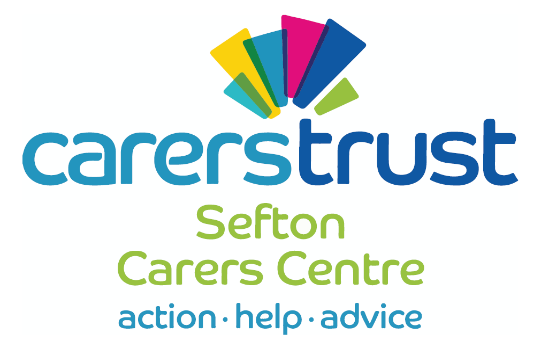 Private and ConfidentialPersonal Health BudgetNew PA Starter FormDisclosure and Barring Service (DBS) Prior to registering your employee on payroll we require them to complete a DBS form online. To complete the form, you need to email PHB@sefton.gov.uk and mark the email ‘Payroll’.Your employment cannot start until DBS clearance has been received by the PHBSSPrivacy NoticeAs your Employer, I will process the above personal information as it is necessary to perform a contract; this information will be held to enable me to adhere to the requirements of your employment contract including pay, Inland Revenue and pension contributions.When required, I will share your information with the Personal Health Budget Support Service, NEST Pension Fund, HMRC and other organisation in relation to the obligation or processing your wage payments.Sefton Personal Health Budget Support Service and I will hold your Personal Information for a maximum period of 6 years after the end of your employment.  All information will be destroyed after that date.Payslips will be sent to you by electronically unless agreed with the Personal Health Budget Support Service.I confirm that all details given in this form are accurate and up to date.  I will complete a new form should my personal information need to be amended.By signing this declaration, you are agreeing that you read and understood the following responsibilitiesThe Personal Health Budget Team cannot authorise the use of additional hours unless we receive confirmation of agreement from the community health care team.You must ensure that your Employee is paid the National Minimum Wage for hours worked, details of the current rates can be found at www.gov.uk/national-minimum-wage-ratesThis form must be returned to: Personal Health Budget Support Service, Sefton Carers Centre,27-37 South Road, Waterloo L22 5PEEmployer Name:Mr/Mrs/Miss/Ms/otherEmployer Address:Postcode:Client’s Name (if different):Employer’s NI Number:Employer’s Email Address:Employee Name:Mr/Mrs/Miss/Ms/OtherEmployee Name:Mr/Mrs/Miss/Ms/OtherEmployee Address:Employee Address:Postcode:Postcode:Employee’s NI Number:Employee’s NI Number:Date of Birth:Date of Birth:Employee’s Email Address:Employee’s Email Address:Bank Account Name:Bank Account Name:Account NoSort Code   -Employment DetailsEmployment DetailsStart/Amended DateStart/Amended DateStart/Amended DateStart/Amended DateStart/Amended DateStart/Amended DateStart/Amended DateStart/Amended DateNo of Hours per weekNo of Hours per weekNo of sleepovers per weekNo of sleepovers per weekNo of sleepovers per weekNo of sleepovers per weekNo of sleepovers per weekNo of sleepovers per weekRate per hourRate per hour£££££Rate per sleepover Rate per sleepover Rate per sleepover Rate per sleepover Rate per sleepover Rate per sleepover £££££Hours per day/ working daysHours per day/ working daysMTWWTFSSSleepovers per day/ working daysSleepovers per day/ working daysMTWWTFSSEmployee Statement:Please circle only one of the following statements.Employee Statement:Please circle only one of the following statements.Employee Statement:Please circle only one of the following statements.Employee Statement:Please circle only one of the following statements.Employee Statement:Please circle only one of the following statements.Employee Statement:Please circle only one of the following statements.Employee Statement:Please circle only one of the following statements.Employee Statement:Please circle only one of the following statements.Employee Statement:Please circle only one of the following statements.Employee Statement:Please circle only one of the following statements.Employee Statement:Please circle only one of the following statements.Employee Statement:Please circle only one of the following statements.Employee Statement:Please circle only one of the following statements.Employee Statement:Please circle only one of the following statements.Employee Statement:Please circle only one of the following statements.Employee Statement:Please circle only one of the following statements.Employee Statement:Please circle only one of the following statements.Employee Statement:Please circle only one of the following statements.AThis is my first job since 6th April and I have not received any taxable allowances, benefits or pensionsThis is my first job since 6th April and I have not received any taxable allowances, benefits or pensionsThis is my first job since 6th April and I have not received any taxable allowances, benefits or pensionsThis is my first job since 6th April and I have not received any taxable allowances, benefits or pensionsThis is my first job since 6th April and I have not received any taxable allowances, benefits or pensionsThis is my first job since 6th April and I have not received any taxable allowances, benefits or pensionsThis is my first job since 6th April and I have not received any taxable allowances, benefits or pensionsThis is my first job since 6th April and I have not received any taxable allowances, benefits or pensionsThis is my first job since 6th April and I have not received any taxable allowances, benefits or pensionsThis is my first job since 6th April and I have not received any taxable allowances, benefits or pensionsThis is my first job since 6th April and I have not received any taxable allowances, benefits or pensionsThis is my first job since 6th April and I have not received any taxable allowances, benefits or pensionsThis is my first job since 6th April and I have not received any taxable allowances, benefits or pensionsThis is my first job since 6th April and I have not received any taxable allowances, benefits or pensionsThis is my first job since 6th April and I have not received any taxable allowances, benefits or pensionsThis is my first job since 6th April and I have not received any taxable allowances, benefits or pensionsThis is my first job since 6th April and I have not received any taxable allowances, benefits or pensionsBThis is now my only job but since last 6th April I have had another job, or received taxable allowances or incapacity benefit.  I do not receive a state or occupational pensionThis is now my only job but since last 6th April I have had another job, or received taxable allowances or incapacity benefit.  I do not receive a state or occupational pensionThis is now my only job but since last 6th April I have had another job, or received taxable allowances or incapacity benefit.  I do not receive a state or occupational pensionThis is now my only job but since last 6th April I have had another job, or received taxable allowances or incapacity benefit.  I do not receive a state or occupational pensionThis is now my only job but since last 6th April I have had another job, or received taxable allowances or incapacity benefit.  I do not receive a state or occupational pensionThis is now my only job but since last 6th April I have had another job, or received taxable allowances or incapacity benefit.  I do not receive a state or occupational pensionThis is now my only job but since last 6th April I have had another job, or received taxable allowances or incapacity benefit.  I do not receive a state or occupational pensionThis is now my only job but since last 6th April I have had another job, or received taxable allowances or incapacity benefit.  I do not receive a state or occupational pensionThis is now my only job but since last 6th April I have had another job, or received taxable allowances or incapacity benefit.  I do not receive a state or occupational pensionThis is now my only job but since last 6th April I have had another job, or received taxable allowances or incapacity benefit.  I do not receive a state or occupational pensionThis is now my only job but since last 6th April I have had another job, or received taxable allowances or incapacity benefit.  I do not receive a state or occupational pensionThis is now my only job but since last 6th April I have had another job, or received taxable allowances or incapacity benefit.  I do not receive a state or occupational pensionThis is now my only job but since last 6th April I have had another job, or received taxable allowances or incapacity benefit.  I do not receive a state or occupational pensionThis is now my only job but since last 6th April I have had another job, or received taxable allowances or incapacity benefit.  I do not receive a state or occupational pensionThis is now my only job but since last 6th April I have had another job, or received taxable allowances or incapacity benefit.  I do not receive a state or occupational pensionThis is now my only job but since last 6th April I have had another job, or received taxable allowances or incapacity benefit.  I do not receive a state or occupational pensionThis is now my only job but since last 6th April I have had another job, or received taxable allowances or incapacity benefit.  I do not receive a state or occupational pensionCAs well as this job, I have another job or receive a state or occupational pensionAs well as this job, I have another job or receive a state or occupational pensionAs well as this job, I have another job or receive a state or occupational pensionAs well as this job, I have another job or receive a state or occupational pensionAs well as this job, I have another job or receive a state or occupational pensionAs well as this job, I have another job or receive a state or occupational pensionAs well as this job, I have another job or receive a state or occupational pensionAs well as this job, I have another job or receive a state or occupational pensionAs well as this job, I have another job or receive a state or occupational pensionAs well as this job, I have another job or receive a state or occupational pensionAs well as this job, I have another job or receive a state or occupational pensionAs well as this job, I have another job or receive a state or occupational pensionAs well as this job, I have another job or receive a state or occupational pensionAs well as this job, I have another job or receive a state or occupational pensionAs well as this job, I have another job or receive a state or occupational pensionAs well as this job, I have another job or receive a state or occupational pensionAs well as this job, I have another job or receive a state or occupational pensionEmployee’s Signature:Date:Employer’s Signature:Date: